Happy Monday! Please take note of the things we are learning in school  and practice these skills at home. Fall Festival: When: Sunday, October 21Where: DACSTime: 2pm – 5pmPrice: variesAttire: casualVolunteers are needed to help with food and games during the Fall Festival this Sunday from 2pm – 5pm. Please contact home and school leader Kelli Czakowsky or myself for more information. Remember all parents are required to spend 2 hours of school volunteer time, this can be counted toward that requirement. 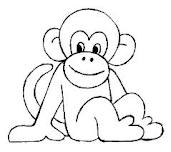 Memory VerseWhat we are learningWhat we are learningBibleMemorizing all books of the bible in order (test on 10/22)MathRegrouping up to 1,000, mental mathReadingPoetryLanguageContractionsArtAbstractSocial StudiesCommunities, making a brochureScienceLight reflection and electricity (test next week)WritingStory writing